2023 RATES: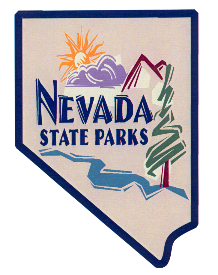          	#of People		Group Fees1-200*			$200.00 + entrance fees*Effective 2010, no groups larger than 200 will be allowed without a special use permit.Entrance Fees:$10.00 per vehicle for Nevada residents, $15.00 per vehicle for out of state$2.00 per person for bus tours (or entrance fees-whichever is greater)GENERAL INFORMATION:Reservations are for the covered ramada, restroom facility, and group parking area only.  Group area hours are from 8:00 am until 5:00 pm March 1-Oct 30.  8:00 am until 4:00 pm Nov 1-Feb 28.The group area may be unavailable between 8am-9am for cleaning.  Cleaning may also take place between 4:30pm-5pm on theatre nights.The reservation fee does not include the entrance fees.  Entrance fees are collected on the day of use when entering the park.  Amplified music, Bluetooth speakers, DJs, loud stereos, after-hours use, or use of the stage or event parking lot is not allowed.  Use of the group area shall be conducive to the park’s normal use and enjoyment. No food, beverage, or sales items may be sold or purchased within the group area without a commercial use permit.  When the park reaches capacity on busy weekends, the entrance gates may be closed to prevent overcrowding.   No additional parking, including group parking, will be allowed during this period.   This is especially important to note on busy weekends or holidays in Spring and Fall.  Please arrive early on those dates to avoid being locked out!  (State Park Policy #00-2)Please review the attached list of park rules and regulations.  All state laws apply within .  TO MAKE A RESERVATION:Contact the Spring Mountain Ranch Park Office in person or phone (702) 875-4141.  We are unable to accept email reservations at this time. Reservations are taken the first working day of each new year.  Some dates will be taken by the Concessionaire, Special Use Permits or park events; please contact the park for more details. Signed agreement forms and full payment of group use fees must be received within two weeks of making the reservation or the date may be opened back up.Reservations are not final until the signed agreement form and group fees are received at the Spring Mountain Ranch Park Office.  Refunds are given only for extenuating circumstances only (no refunds for weather).  Please contact the park for details.For more information, please contact:	Spring Mountain Ranch State Park						PO Box 124						Blue Diamond, NV 89004					 	(702) 875-4141               smrsp@parks.nv.govSPRING MOUNTAIN RANCH STATE PARK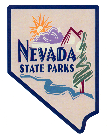 RULES AND REGULATIONSDue to acoustics in Red Rock Canyon, amplified music or instruments, DJs, PA systems, Bluetooth speakers, loud stereos, and other such devices are not allowed under any circumstances during normal park hours. Visitors shall not interfere with or disturb the quiet use and enjoyment of other visitors. Any commercial activity, including but not limited to food or beverage sales, is not allowed without an additional Special/Commercial Use Permit.  Use of the concession building, stage, event area lawn, pastures, or event parking lot is not allowed without special use permit.  For special use details, please contact the park for guidelines and requirements. Commercial Photographers are required to have a photo permit and insurance to shoot commercial photos or film within Spring Mountain Ranch State Park.  Please contact the park office for details and an application.No tent or pole stakes are allowed in the lawn areas.  Recreational items of a non-personal nature, including but not limited to: dunk tanks, climbing walls, trampolines, or bounce houses are not allowed.  No balloons, water balloons, egg tosses, or piñatas are permitted in the park. No drones, remote control vehicles, volleyball nets, golfing, horseshoes, rock climbing, or baseball/softball is allowed. All decorations must be removed prior to leaving.  Ground litter must be picked up immediately.Pets must be on a leash no longer than 6 feet and under control at all times.  Owners must clean up waste. Lake Harriet is an endangered species habitat.  No recreational activity, including picnicking, wading, fishing, boating, or swimming is allowed at the lake.  When the park reaches capacity on busy weekends/holidays, the entrance gates may be closed to prevent overcrowding.   No additional entrance will be allowed during this period.  Please advise everyone in your group to arrive either early or late to avoid gate closures.Entrance fees are required of all visitors prior to entering the park.Park hours are posted at the entrance.  After hours use is prohibited without prior permission.  Gathering of wood or plants is prohibited.  No ground fires are allowed. Fire Restrictions may be in effect during fire season (typically Spring-Fall) and no charcoal fires or smoking outside a vehicle is allowed. Alcohol is allowed, however all state laws are enforced by Law Enforcement Rangers  The speed limit in the congested area of the park is 15 mph.  The speed limit along the entrance road is 25 mph.  Speed limits are enforced by radar.  Vehicles must park in designated parking spaces.Misuse or abuse of the group area, or misconduct by members of a group may cause privileges to be rescinded.  No refunds will be given when privileges are rescinded for violations.Use of the concession building, stage area, event lawn, pastures, or event parking lot is not allowed without special use permit.  For special use details, please contact the park for guidelines and requirements.All lawful orders given by park staff must be followed. Refunds are for extenuating circumstances only and require 30 days advance notice.  THERE ARE NO REFUNDS FOR WEATHER or violation of park rules.  Please contact the park office for proper forms.  For more information regarding park rules, please contact the on duty park ranger or the park office at (702) 875-4141 or smrsp@parks.nv.gov.Please be sure that everyone in your group has an opportunity to read and understand the above rules so that we can make your function a safe and enjoyable occasion.  Additional copies are available at the Spring Mountain Ranch Ranger Office if you need more.  Your cooperation ensures that Spring Mountain Ranch will be enjoyed by all visitors and allows us to protect its resources and facilities for future generations.